Publicado en Ciudad de México el 28/08/2017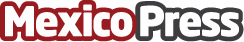 Linksys anuncia el primer router de videojuegos para ayudar a redudir los retrasosLinksys® y Rivet Networks anunciaron la disponibilidad del nuevo ruteador para juegos Linksys WRT™ -el WRT32X.  Linksys y Rivet Networks, crea el primer precedente de este tipo de colaboración, incorporando el Killer Prioritization Engine (KPE) para ofrecer a los jugadores en línea el único ruteador optimizado para juegos de alta velocidad para usuarios que tienen computadoras personales de juego habilitadas con Killer. Datos de contacto:Laura Huerta15513214398Nota de prensa publicada en: https://www.mexicopress.com.mx/linksys-anuncia-el-primer-router-de_1 Categorías: Nacional Juegos Hardware Dispositivos móviles Gaming http://www.mexicopress.com.mx